New Books   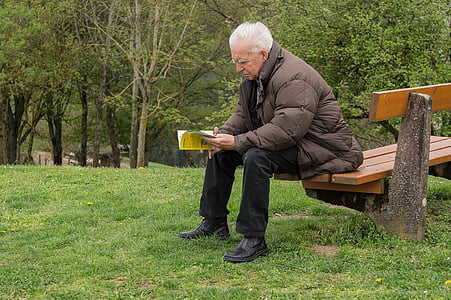 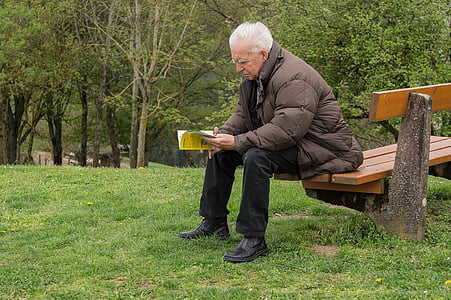 June 1, 2021Double Blind by St. AubynFreed by JamesGolden Girl by HilderbrandJackpot by WoodsKennedy’s Avenger by AbramsKobalt Dossier by LustbaderLib of the Dead by HuchuUnfinished Business by JanceMay 21, 2021State of Affairs by ForceFire of Grace by FrederickAmish Surprise by GrayBean Soup by GatesHidden Rainbow by MathesonHour of the Witch by BohjalianLocal Woman Missing by KubicaLost Queen by PikeMadam by WynneOffer From a Gentleman by QuinnSunshine Girl by Margulies365 days by LipinskaMay 12, 2021Deadly Ever After by GatesEarly Morning Riser by HeinyExpectant Father by BrottFinal Twist by DeaverPlot by KorelitzThat Summer by Wiener May 5, 2021Coding for Kids ScratchLet the Sauce Simmer by Davis10 Little Caterpillars by CarleMay 1, 2021Basil’s War by HunterDuke and I by QuinnFinding Ashley by Steel Large For Batter or Worse by McKinlayHarry Potter OrigamiHike by FarrellKilling the Mob by O’ReillyNewcomer by AndrewsOn Juneteenth by GordonPersist by WarrenRuin and rising by BardugoShadow and Bone by BardugoSiege and Storm by BardugoSummer of Lost and Found by MonroeSummer on the Bluffs by Hostin21st Birthday by Patterson